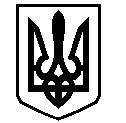 У К Р А Ї Н АВАСИЛІВСЬКА МІСЬКА РАДАЗАПОРІЗЬКОЇ ОБЛАСТІР О З П О Р Я Д Ж Е Н Н Яміського голови26 березня   2018                                                                                              № 30Про відрядження  Кривулі В.В.   Керуючись п.20 ст.42 Закону України  «Про місцеве самоврядування в Україні», відповідно до листа Асоціації міст України від 20.03.2018 №1-89 НАПРАВИТИ КРИВУЛЮ Віту Вікторівну, керуючого справами виконавчого комітету, начальника відділу юридичного забезпечення та організаційної роботи    виконавчого апарату міської  ради у відрядження   у м.Києв   28-31 березня  2018 року для участі у практикумі з галузевої законотворчості та адвокасі за напрямом  «Адміністративні послуги» . Фінансовому відділу виконавчого апарату міської ради виплатити Кривулі В.В.  добові витрати на відрядження в сумі 201 (двісті одна ) гривня, згідно підтверджуючих документів. Міський голова                                                                                                    Л.М.Цибульняк